Аналитическая справкапо итогам проведения волостного методического объединения учителей русского языка и литературы (17 декабря 2021г.)     Тема «Формирование функциональной грамотности обучающихся: культурологических и коммуникативных компетенций на уроках русского языка и литературы»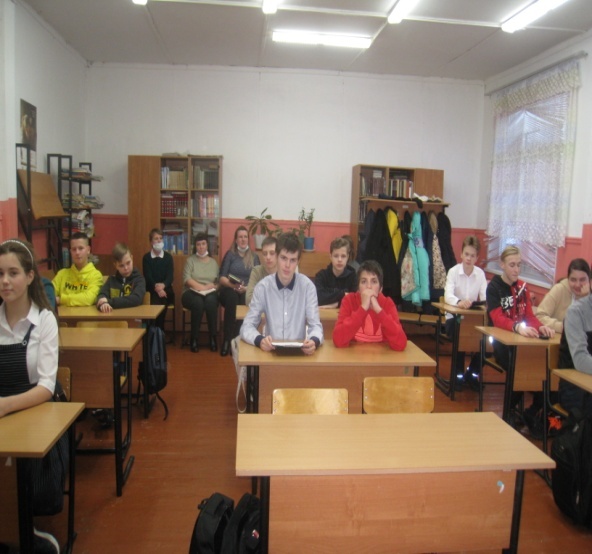     Учителя литературы  Кочина Оксана Львовна, Васина Елена Петровна представили читательскую мини-конференцию «Кто говорит, что на войне не страшно, тот ничего не знает о войне» (Ю. Друнина).      Участники  конференции – обучающиеся 7, 8, 9 классов    Организация и проведение конференции направлены на развитие самостоятельности обучающихся и  носили деятельностный характер (подготовлены выступления о своих прадедах, участниках Великой Отечественной войны, стихотворение «Военная песня» Семёна Липкинана фоне музыки Яна Френкеля «Журавли»…..), а далее.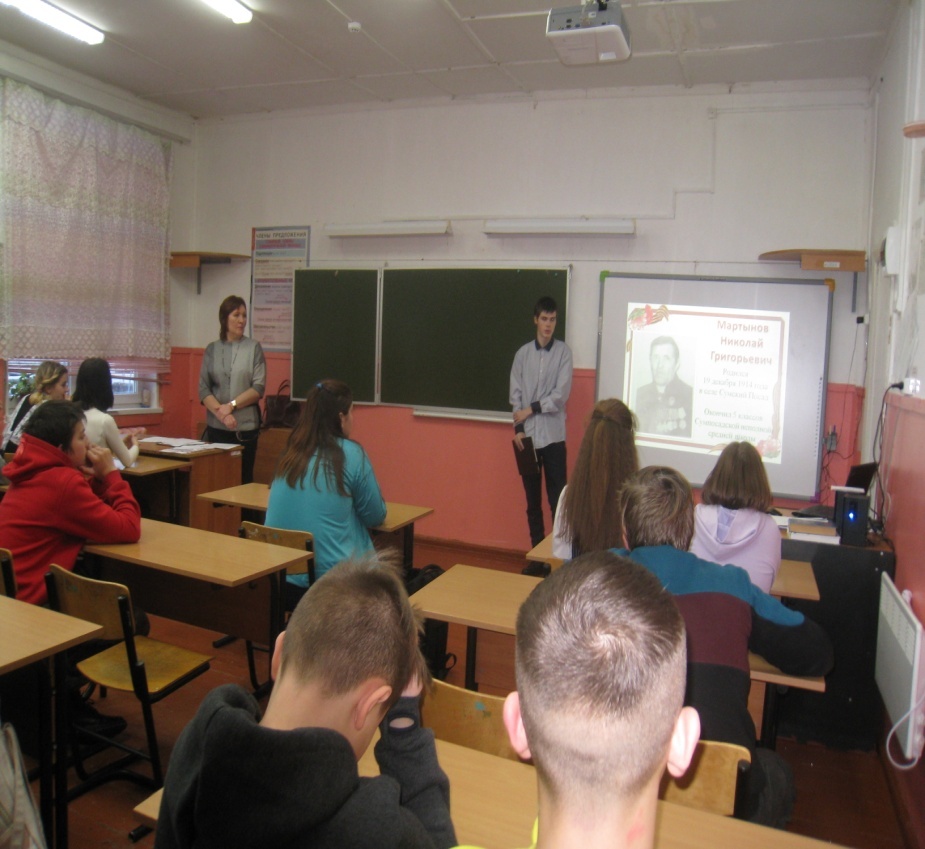 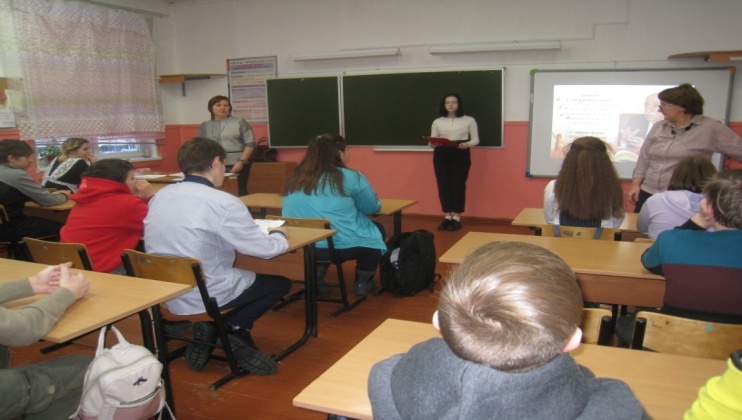       Краткие биографические сведения о самом писателе В. П. Некрасове. В процессе прочтения и обсуждения рассказа  «Сенька» ребята увидели поведение, поступки, осознали чувства героя перед лицом смерти,  узнали, как человеку приходилось  на войне, через что сумел Сенька перешагнуть, попасть на передовую  и совершить подвиг, при этом не осознавая того, что это подвиг.  Формы работы, которыми   удалось достичь результата: чтением с остановкой (проблемными вопросами «что дальше?», выдвижением гипотезы с последующим обсуждением, доказательными фактами из текста, выразительным чтением педагогов и учащихся, заполнением таблицы с целью составления характеристик героев для последующего  сравнения, анализа, умелое извлечение информации из текста с целью обобщения и выводы  о том, что Сенька сумел в себе обнаружить духовное величие, поборов страх и др. ). Конференция носила практико-ориентированную направленность на формирование функциональной личности, овладение основными компетенциями: Изучить, находить, мыслить. Показатели: количество педагогов волости, принявших участие в методическом объединении – 9; количество педагогов, транслирующих опыт работы: выступления - 2, открытые занятия -1.